ПРОЕКТ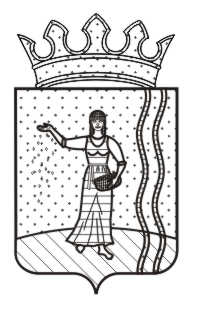 РЕШЕНИЕ     ЗЕМСКОГО СОБРАНИЯ ОКТЯБРЬСКОГО МУНИЦИПАЛЬНОГО РАЙОНА ПЕРМСКОГО КРАЯО внесении изменений в Положение о концессионных соглашениях в отношении муниципального имущества муниципального образования «Октябрьский муниципальный район Пермского края», утвержденное решением Земского Собрания Октябрьского муниципального района Пермского края от 28 апреля 2016 г. № 584                                                                                             Принято Земским Собранием                                                                                                             Октябрьского муниципального района                                                                                                             Пермского края __ июня 2016 годаРуководствуясь Гражданским кодексом Российской Федерации, п. 11 ч. 1 ст. 23 Федерального закона от 21 июля 2005 г. № 115-ФЗ «О концессионных соглашениях», Федеральным законом от 06 октября 2003 г. № 131-ФЗ «Об общих принципах организации местного самоуправления в Российской Федерации», Уставом Октябрьского муниципального района Пермского края,Земское Собрание РЕШАЕТ:1. Внести в Положение о концессионных соглашениях в отношении муниципального имущества муниципального образования «Октябрьский муниципальный район Пермского края», утвержденное решением Земского Собрания Октябрьского муниципального района Пермского края от 28 апреля 2016 г. № 584 следующие изменения:раздел 1. «Общие положения» после пункта 1.7. дополнить пунктом 1.71 следующего содержания:«1.71. В случае, если объектом концессионного соглашения является имущество, указанное в части 1.2 статьи 10 Федерального закона «О концессионных соглашениях», способом обеспечения исполнения концессионером обязательств по концессионному соглашению является предоставление победителем конкурса безотзывной банковской гарантии в соответствии с требованиями, установленными частями 4 и 4.1 статьи 10 указанного Федерального закона, но не менее чем в определенном конкурсной документацией размере.2. Настоящее решение вступает в силу со дня обнародования, подлежит размещению на официальном сайте Октябрьского муниципального района.4. Контроль за исполнением настоящего решения возложить на заместителя начальника Управления, начальника отдела развития инфраструктуры, ресурсами и развития инфраструктуры администрации Октябрьского муниципального района Пермского края С.В. Мокроусова.Председатель Земского СобранияОктябрьского муниципального района                                                   В.А. Останин__.06.2016   № _